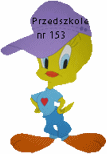 Regulamin działaniaRady Rodziców przy Przedszkolu Miejskim Nr  153  w  ŁodziNa podstawie artykułu 83 i 84 Ustawy z dnia 14 grudnia 2016 r. Prawo Oświatowe wprowadza się uchwałą Rady Rodziców z dnia  01.02.2017 r. niniejszy Regulamin.Rozdział I§ 1.Nazwa reprezentacji rodziców
 ,, Rada Rodziców przy Przedszkolu Miejskim Nr 153” § 2.Postanowienia ogólneRada Rodziców jest organizacją wewnętrzną i stanowi reprezentację wszystkich rodziców, których dzieci uczęszczają do przedszkola .Postanowienia Rady Rodziców są obligatoryjne dla wszystkich rodziców.Rada Rodziców uchwala regulamin swojej działalności, który określa cele, zadania i organizację Rady oraz szczegółowy tryb wyborów do rad oddziałowych oraz wybór przedstawicieli rad oddziałowych do rady rodziców przedszkola. Uchwalony regulamin nie może być sprzeczny ze statutem przedszkola.Rady rodziców mogą porozumiewać się ze sobą, ustalając zasady i zakres współpracy.Rada Rodziców służy współdziałaniu rodziców i nauczycieli w celu jednolitego oddziaływania na dzieci przez rodzinę i przedszkole w procesie nauczania, wychowania i opieki.Współdziałanie rodziców i nauczycieli powinno sprzyjać podnoszeniu kultury pedagogicznej i  prawidłowemu realizowaniu funkcji wychowawczej przez rodzinę, która dzięki naturalnej więzi uczuciowej najczęściej kształtuje postawy dziecka, jego system wartości i przekonań, ambicje oraz daje pierwszą wiedzę o życiu i świecie.Udział rodziców w życiu przedszkola winien przyczynić się do podnoszenia poziomu dydaktycznego, rozwiązywania problemów wychowawczych i zaspokajania potrzeb opiekuńczych dzieci, do angażowania środowiska społecznego. Rada Rodziców może wystąpić do dyrektora i innych organów przedszkola, organu prowadzącego przedszkole lub organu sprawującego nadzór  pedagogiczny   z wnioskami i opiniami dotyczącymi wszystkich spraw przedszkola.Rozdział IICele i zadania Rady Rodziców§ 1	1.  Zapewnienie współpracy rodziców z przedszkolem w doskonaleniu organizacji pracy                       dydaktycznej, wychowawczej i opiekuńczej poprzez:     1.1. opiniowanie kosztorysu opracowanego przez dyrektora i samodzielnego referenta                   placówki na podstawie uchwały Rady Miasta, w części dotyczącej żywienia dzieci,	   1.2. Opiniowanie dorobku zawodowego nauczyciela ubiegającego się o awans zawodowy	     1.3. Udział w zajęciach otwartych i wybranych posiedzeniach Rady pedagogicznej,                      dokonywanie wspólnie z nauczycielami analizy i oceny postaw i postępów dzieci                   zgodnie z ich możliwościami rozwojowymi.	     1.4. Udział w posiedzeniach komisji  rekrutacyjnej do przedszkola, jeżeli zgłosi się więcej                    chętnych niż jest wolnych miejsc.	      1.5. Współpracę w zakresie rozszerzenia i pogłębienia oddziaływań wychowawczych                       przedszkola i rodziny  poprzez:Wspólne wypracowanie jednolitego systemu oddziaływań na dzieckoWspółudział w organizowaniu dodatkowych usług oświatowych w zakresie np.: rytmika, lektoraty, zajęcia komputerowe, gimnastyka korekcyjna; Udział w organizowaniu imprez kulturalnych, artystycznych i sportowych dla dzieciRozwijanie, przy udziale nauczycieli i innych specjalistów, poradnictwa wychowawczego dla rodzicówUdzielanie placówce pomocy materialnej na rzecz rozwoju pracy wychowawczej i dydaktycznej przedszkola.2. Każdy rodzic ma prawo wyrażać swoje opinie i uwagi na temat pracy przedszkola lub     nauczyciela z zachowaniem drogi służbowej:rada rodziców,dyrektor przedszkola,organ prowadzącyorgan sprawujący nadzór pedagogiczny.§ 2Kompetencje Rady Rodziców    1. Uchwalanie w porozumieniu z rada pedagogiczną:programu wychowawczego obejmującego wszystkie treści i działania o charakterze       wychowawczym skierowane do dzieci realizowanego przez nauczycieli,         ( Jeżeli rada rodziców w terminie 30 dni od dnia rozpoczęcia roku szkolnego nie uzyska             porozumienia z radą pedagogiczną w sprawie programu wychowawczo-             profilaktycznego placówki, program ten ustala dyrektor przedszkola w             uzgodnieniu z organem sprawującym nadzór pedagogiczny. Program ustalony przez           dyrektora przedszkola obowiązuje do czasu uchwalenia programu przez radę rodziców             w porozumieniu z radą pedagogiczną);programu profilaktyki dostosowanego do potrzeb rozwojowych dzieci oraz potrzeb danego środowiska, obejmującego wszystkie treści i działania o charakterze profilaktycznym skierowane do uczniów, nauczycieli i rodziców.             2.  Opiniowanie programu i harmonogramu poprawy efektywności kształcenia lub wychowania placówki.          3. Opiniowanie projektu planu finansowego składanego przez dyrektora placówki.	4.  W celu wspierania działalności statutowej przedszkola rada rodziców może gromadzić                 fundusze z dobrowolnych składek rodziców oraz innych źródeł na swoim kącie. Rozdział IIIWybory do organów Rady Rodziców§ 1     1.   Wybory do Rady Rodziców (Klasowej Rady Rodziców), do zarządu Rady Rodziców            i do komisji rewizyjnej odbywają się w głosowaniu ustalonym przez zebranych            (jawnym lub tajnym).Lista kandydatów do danego organu nie może być mniejsza od liczby miejsc ustalonych dla danego organu. Zgłoszeni kandydaci muszą wyrazić ustnie  (jeśli nie mogą wziąć udziału w zebraniu wyborczym) swoja zgodę na kandydowanie.Wybrani zostają ci kandydaci, którzy uzyskali 50 % oraz jeden głos uczestników prawomocnego zebrania wyborczego.Przy równej liczbie uzyskanych głosów zarządza się ponowne głosowanie.Nowo wybrane organy mają obowiązek ukonstytuowania się na pierwszym swoim posiedzeniu.Ustala się następujący porządek obrad plenarnego zebrania sprawozdawczo – wyborczego Rady Rodziców:		- wybór przewodniczącego i sekretarza zebrania oraz innych organów zebrania, 		   takich jak komisja rewizyjna. Wybory do tych funkcji są jawne		- sprawozdanie ustępującego organu z działalności w okresie sprawozdawczym		- sprawozdanie komisji rewizyjnej i wniosek o udzielenie (lub nieudzielanie) 		   absolutorium ustępującemu organowi,		- informacja dyrektora przedszkola o stanie organizacyjnym i funkcjonowaniu                           placówki,		- plenarna dyskusja programowa,		- uchwalenie wniosków programowo - organizacyjnych do działalności Rady 		 Rodziców w następnej kadencji,		- wybory nowych organów Rady Rodziców:ustalenie przez komisją regulaminową listy obecności i stwierdzenie prawomocności zebrania,przypomnienie zasad wyborczych oraz ustalenie listy kandydatów przez komisję wyborczągłosowanieogłoszenie wyników wyborów przez przewodniczącego komisji wyborczej		      -  wolne głosy i wnioski.§ 2.Inne zebrania Rady Rodziców przyjmują taki sam porządek obrad jak w § 1, z  tym, że opuszcza się w nim punkty dotyczące wyborów, a sprawozdanie komisji rewizyjnej nie zawiera wniosku w sprawie absolutorium, lecz jedynie wnioski pokontrolne.§ 3.                                    Skład i struktura Rady RodzicówW skład rady rodziców wchodzą po jednym przedstawicielu rad oddziałowych wybranych w tajnych wyborach przez zebranie rodziców dzieci danego oddziału.W wyborach o których mowa jednego ucznia reprezentuje jeden rodzic.Wybory przeprowadza się na pierwszym zebraniu rodziców w każdym roku szkolnym.Rada Rodziców wybiera w głosowaniu jawnym z pośród siebie przewodniczącego.Przewodniczący wybiera swojego zastępcę i sekretarza. Rada rodziców uchwala regulamin swojej działalności, w którym określa w szczególności:wewnętrzną strukturę i tryb pracy rady szczegółowy tryb przeprowadzenia wyborów do rad oddziałowych oraz wybór przedstawicieli rad oddziałowych 7.   Rady rodziców mogą porozumiewać się ze sobą ustalając zasady i zakres współpracy. 8.   Działalnością Rady  Rodziców kieruje prezydium wyłonione z rad oddziałowych na       pierwszym  posiedzeniu Rady, w skład którego wchodzą;                - przewodniczący Rady Rodziców                - jego zastępca ( wiceprzewodniczący )                - sekretarz Rady Rodziców                - skarbnik9.   Kadencja Rady Rodziców i jej organów trwa rok, od dnia wyboru we wrześniu       do 30 września  roku następnego.10. Członkowie Rady Rodziców pełnią swe funkcje honorowo.11. W posiedzeniach Rady Rodziców może uczestniczy dyrektor przedszkola z głosem     doradczym.Rozdział IVOrganizacja pracy Rady Rodziców§ 11. Plenarne posiedzenia Rady rodziców odbywają się 1 raz w ciągu roku szkolnego oraz  dodatkowo na wniosek dyrektora placówki, przewodniczącego rady lub grupy jej      członków jeżeli wniosek taki poparło co najmniej 3 członków prezydium rady rodziców .2. Zadaniem przewodniczącego Rady Rodziców jest:    - opracowanie projektu planu działalności wraz z planem pracy na dany rok szkolny    - współdziałanie ze wszystkimi członkami Rady Rodziców i włączenie ich do pracy    - kierowanie działalnością finansowo – gospodarczą Rady - przekazywanie opinii        i postulatów Rady Rodziców dyrektorowi przedszkola i Radzie pedagogicznej    - reprezentowanie Rady Rodziców na zewnątrz3. Zadaniem sekretarza Rady jest zapewnienie właściwej organizacji pracy Radzie Rodziców,        a przede wszystkim:   - opracowanie harmonogramu prac i zebrań Rady Rodziców oraz kierowanie jego     organizacją,    - organizacyjne przygotowanie zebrania   - nadzorowanie terminowości prac Rady i prezydium   - prowadzenie korespondencji i dokumentacji Rady Rodziców oraz zapewnienie   prawidłowego jej przechowywania.4. Prowadzenie całokształtu działalności finansowej i rachunkowości powierzone jest     skarbnikowi. Rada rodziców na swoim pierwszym w danym roku szkolnym posiedzeniu     opracowuje plan działania oraz plan finansowy, który zostaje przyjęty do realizacji, jeśli w        głosowaniu jawnym uzyskują zwykłą większość głosów co najmniej ½ członków Rady.5. Zebrania rady rodziców odbywają się w miarę potrzeb oraz są organizowane przez     przewodniczącego na jego wniosek bądź na wniosek dyrektora przedszkola.Rozdział VTryb podejmowania uchwał przez Radę Rodziców i jej organy wewnętrzne  
§ 1     1.    Rada Rodziców podejmuje uchwały na posiedzeniach plenarnych zwykłą większością          głosów w obecności co najmniej 2/ 3 członków Rady.Listę uczestników posiedzenia danego organu oraz quorum ustala każdorazowo sekretarz organu lub przewodniczący.Uchwały są protokołowane przez Rady Rodziców Przedszkola. Klasowe Rady Rodziców decydują samodzielnie, czy protokołować uchwały czy nie. Za protokolarz Rady Rodziców i jego właściwe prowadzenie odpowiada sekretarz Rady Rodziców.Uchwały przedstawiane są Dyrektorowi Przedszkola celem sprawdzenia ich pod względem formalnym i przepisowym.Jeśli uchwała jest nie zgodna z przepisami prawa dyrektor ma obowiązek uchylić uchwałę i nie dopuścić do jej wykonania.Rozdział VIZasady działalności finansowo – gospodarczej.§ 1Rada Rodziców występuje jako organ autonomicznyW celu wspierania działalności statutowej placówki Rada Rodziców może gromadzić swe fundusze na specjalnym koncie bankowymFundusze rady Rodziców powstają z dobrowolnych składek wszystkich rodziców z dochodów osiągniętych z własnej działalności, z zasiłków i dotacji instytucji państwowych i prywatnych oraz organizacji społecznych.Składka dobrowolna – nieobowiązkowa - ustalana jest co roku, na ogólnym zebraniu rodziców i przekazywana jest na konto rady rodziców..Rodzice wpłacają zadeklarowaną składkę jednorazowo, kwartalnie lub w ratach miesięcznych.Środki finansowe Rady Rodziców mogą być zużywane zgodnie z planem finansowym, a w szczególności na działalność określoną w preliminarzu rocznym.W działalności finansowo – gospodarczej Rady obowiązują ogólne zasady celowego, oszczędnego i prawidłowego gospodarowania własnością społeczną.W ramach realizacji planu finansowego sprawy finansowe Rady Rodziców prowadzi skarbnik rady rodziców lub inna osoba uprawniona, do której obowiązków należy:Czuwanie nad pełną i rytmiczną realizacją planowanych dochodów oraz prawidłowym, gospodarnym, oszczędnym oraz zgodnym z przeznaczeniem i obowiązującymi przepisami dokonywania wydatkówPrawidłowe i rzetelne prowadzenie dokumentacji księgowejSprawdzanie na bieżąco dowodów rachunkowo - kasowych i zatwierdzanie ich do wypłatySkładanie sprawozdań z działalności finansowo – gospodarczej oraz z wykonania planów finansowychPieniądze z konta Rady Rodziców, podejmować może osoba przez Radę upoważniona. Na drobne wydatki bieżące Rada może dysponować pogotowiem kasowym na warunkach ogólnie obowiązujących.Rozliczenia z organizowanych przez Radę Rodziców dochodowych imprez powinny być udokumentowane odpowiednimi dowodami i protokołami, które załącza się do właściwego zestawienia.Rozdział VII
Obsługa księgowo - rachunkowa środków finansowych Rady Rodziców§ 11. Do obsługi księgowo- rachunkowej funduszy Rady Rodziców, prowadzenie księgowości                              oraz obsługi rachunkowej użytkowej funduszu zgodnie z zatwierdzonym preliminarzem     organizuje się fachową siłę księgową.2. Płace za prowadzenie finansów  ustala Zarząd Rady Rodziców oraz w jakiej formie będzie    wypłacana, jako nagroda, czy wynagrodzenie.3. Do pełnienia bezpośredniego nadzoru nad pracą księgowej rada rodziców wyznacza    Przewodniczącego Rady Rodziców.4. Rada Rodziców zakłada bądź korzysta z założonego już w banku rachunku     oszczędnościowo- rozliczeniowego w celu przechowywania na nim środków oraz    dokonywania bieżących wpłat i przelewów.Rozdział VIIIPostanowienia końcowe§ 1Działalność Rady Rodziców nie może być sprzeczna ze statutem przedszkola i obowiązującymi przepisami oświatowymi.Uchwały Rady Rodziców zapadają zwykłą większością głosów, w głosowaniu jawnym, przy obecności, co najmniej połowy uprawnionych.Jeżeli uchwały i inne decyzje Rady Rodziców są sprzeczne z obowiązującymi przepisami lub interesem przedszkola, dyrektor placówki zawiesza ich wykonanie i bezzwłocznie przedstawia sprawę do decyzji organowi prowadzącemu.Członkowie Rady Rodziców nie wywiązujący się z nałożonych na nich obowiązków , mogą być odwołani przed upływem kadencji na zebraniu klasowym.Rada Rodziców posiada swój NIP 726 – 237 – 69 - 68§ 21. Rada Rodziców posługuje się pieczątką o treści: Rada Rodziców przy Przedszkolu Miejskim Nr 15391-310 Łódź ul. Sierakowskiego 47,a także pieczątkami:Przewodniczący Rady RodzicówSkarbnik Rady Rodziców.§  3Traci moc regulamin rady rodziców uchwalony w dniu 01.12.2015 r. Uchwałą nr 6/2015Regulamin wchodzi w życie z dniem uchwalenia.